Algebra 3/Trig – Dieckmann				Name							Linear Weekly										Hour		Rough Draft Due Date: 	APRIL 21st   		Final Draft Due Date:	 APRIL 25th  INSTRUCTIONS: If you turn this in on the Rough Draft deadline or before, the problems will be checked and returned to you. You may then revise your work and turn in a final draft. You may turn in a rough draft one time per weekly. After the rough draft deadline, assignment is considered in its final draft and CANNOT be corrected for credit. Each Weekly assignment will have four questions worth five points each. Please be sure to circle/box your final answers and label each question.This is my (circle one): 					ROUGH DRAFT			FINAL DRAFT1) Find the value of the slope between the points A and B. Show all your work.Rough DraftFinal Draft1) Find the value of the slope between the points A and B. Show all your work.Full CreditStill needs workScore:              /52) Write the absolute value inequality that represents the following expressions:          A) “x is 5 units or more away from 2”          B) “x is less than 8 units away from negative 3”          C) “half of x is more than 14 units away from 17”Full CreditStill needs workScore:              /53) Find the area of the shaded area created by the system of inequalities. A graph has been provided for your convenience.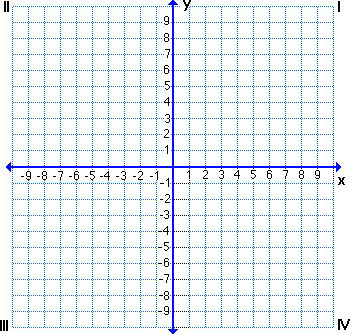 Full CreditStill needs workScore:              /5